Střední zdravotnická ŠKOLA a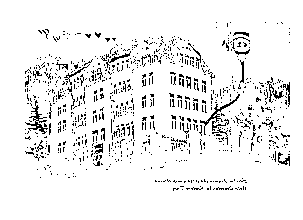 	 Vyšší ODBORNÁ ŠKOLA zdravotnická Karlovy VaryPříspěvková organizace, Poděbradská 1247/2,360 01 Karlovy Vary, tel. 353 233 936e mail: sekretariat.skoly@zdravkakv.cz, www.zdravkakv.czOrganizace školního roku 3. DDH 2018/19 Zahájení školního roku:  Zimní období:			3. 9. 2018Letní období: 			4. 2. 2019Konec školního roku: 	28. 6. 2019Státní svátky: 		28. 9. 201819. 4. 2019 (Velký pátek)22. 4. 2019 (Velikonoční pondělí)1. a 8. 5. 2019Ředitelská volna: 		31.10. - 2. 11. 2018(samostudium)		Prázdniny (samostudium): Podzimní:			29., 30. 10. 2018Vánoční:			24. 12. 2018 - 2. 1. 2019Pololetní:			1. 2. 2019 Jarní:				18. 2. – 22. 2. 2019Velikonoční:			18. 4. 2019Hlavní (letní): 		29. 6. – 1. 9. 2019Samostudium k získání hodnocení a examinace (zkouškové období): Zimní období:			14. 1. – 31. 1. 2019Letní období:			10. 6. – 28. 6. 2019Pro 3. ročníky v LO: 		20. 5. – 7. 6. 2019Samostudium k absolutoriu: 10. -14. 6. 2019Absolutoria: 			17. 6. – 19. 6. 2019Termín pro odevzdání ABS práce je 30. 4. 2019 3.DVS: 			19. 6. 20193.DZT:			17. 6. 20193.DDH:			18. - 19. 6. 20193.DFA:			17. - 18. 6. 2019Závěrečná slavnost VOŠ:	21. 6. 2019Přijímací řízení: 2. kolo pro š.r.: 2018/19: 	20. 9. 2018 ve 14.10Pro školní rok 2019/20: (obory DVS, DFA, DDH, DDS, DNT)1. kolo: 			24. 6. 2019 2. kolo: 			19. 9. 2019Poznámka: Na studenty VOŠ se nevztahují prázdniny ani ředitelská volna, pro tyto termíny uvádíme do organizace školního roku i do třídní knihy samostudium (tzv. nekontaktní hodiny) a lze je také využít i k plnění odborné praxe (zejména obor DVS, 3. DDH) – počet hodin teorie i praxe musí být splněn v souladu s příslušným akreditovaným vzdělávacím programem daného oboru.Přehled počtu týdnů teoretické výuky a odborné praxe 3. DDH ve školním roce 2018/19Organizace školního roku 2018/2019Obor: DIPLOMOVANÁ DENTÁLNÍ HYGIENISTKA3. ročníkVysvětlivky: 	Z – zápočet, KZ – klasifikovaný zápočet, ZK - zkouškaStudijní skupinyZimní obdobíZimní obdobíZimní obdobíZimní obdobíLetní obdobíLetní obdobíLetní obdobíLetní obdobíStudijní skupinyPočet týdnů teorieod - doPočet týdnů praxeod - doPočet týdnů teorieod - doPočet týdnů praxeod - do3.DDH123. 9. – 30. 11. 201843. 12. 2018 -11. 1. 2019114. 2. – 26. 4. 2019 418. 2.- 22. 2. a29. 4.- 17. 5. 2019Zkouškové období14. 1. – 31. 1. 2019Zkouškové období20. 5. – 7. 6. 2019Samostudium k ABS10. 6. – 14. 6. 2019Odevzdání ABP30. 4. 2019ABS18. 6.  – 19. 6. 2019Předměth/týdněZimní období16 týdnů(hodiny celkem)Hodnoceníh/týdněLetní období15 týdnů(hodiny celkem)HodnoceníCizí jazyk ABS  - ANJ, NEJMgr. Hrudkajová, Mgr. Buštíková336ZK333ZKZdravotnická legislativa a právoMgr. Homolová224KZ---Psychologie a komunikace ABS – PSKMgr. Homolová224KZ222ZKKlinika chorob (KLCH)Mgr. Dvořáková224KZ336ZKPreventivní zubní lékařství ABS - PZLMDDr. Vrána, Mgr. Vojtová, DiS.13156ZK13143ZKParodontologie ABS - PAR MUDr. Ritschel 784ZK777ZKZáklady ekonomie ZAEIng. Kabourková112Z111ZOdborná praxe ODPMgr. Nová40160KZ40160ZK